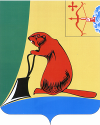 Контрольно-счётная комиссия Тужинского районаАктпгт Тужа                                                                                                                  24.05.2019 Председателем Контрольно-счётной комиссии Тужинского муниципального района Таймаровым А.С. совместно с заместителем прокурора Тужинского района Рябовым А.Ю. проведена проверка законности и результативности использования субсидии бюджету муниципального образования Тужинское городское поселение Тужинского района Кировской области из областного бюджета на софинансирование инвестиционных программ и проектов развития общественной инфраструктуры муниципальных образований в Кировской области в 2018 году.Проверка начата: 17.05.2019Окончена: 24.05.2019Проверкой установлено:Администрацией Тужинского городского поселения и Министерством социального развития Кировской области заключено Соглашение от 17.04.2018 № 012-П о реализации инвестиционных программ и проектов, прошедших в 2018 году конкурсный отбор инвестиционных программ и проектов развития общественной инфраструктуры муниципальных образований в Кировской области на территории Тужинского городского поселения Тужинского района Кировской области (далее - Соглашение).Предметом Соглашения является предоставление в 2019 году бюджету Тужинского городского поселения (далее – Поселение) из областного бюджета субсидии на софинансирование на территории Поселения инвестиционных проектов (далее – Субсидия).Субсидия предоставляется на софинансирование следующих проектов:ремонт асфальтового покрытия центральной площади в пгт. Тужа (далее–Мероприятие № 1);ремонт участков магистрального водопровода от д. 43 по ул. Центральная до д. 6 по ул. Полевая, по ул. Полевая от д. 4 до д. 5, от д. 4 по ул. Полевая до водонапорной башни, и от перекрёстка ул. Центральная и ул. Дружбы до д. 4 ул. Озёрная (далее–Мероприятие № 2);ремонт проезжей части протяжённостью 210 метров от перекрёстка трассы Тужа – Караванное до ул. Заводская, д. 2, дер. Коврижата (далее – Мероприятие № 3).На участие в проекте по поддержке местных инициатив (далее – ППМИ) в 2018 году принято решение Тужинской поселковой Думы от 29.05.2017 № 76/306.По участию жителей пгт. Тужа в ППМИ в 2018 году в соответствии с решением Тужинской поселковой Думы от 21.07.2017 № 79/320 проводился опрос граждан на территории пгт Тужа с 31.07.2017 по 07.08.2017 года.Заполнялись опросные листы волеизъявления жителя пгт. Тужа.Решением Тужинской поселковой Думы от 15.08.2017 № 80/323 утверждены результаты опроса граждан на территории пгт. Тужа.Участие в опросе приняли 2398 человек - 80,8 % от числа граждан старше 18 лет, постоянно проживающих на территории пгт. Тужа. Согласие на участие в 2018 году в ППМИ выразили 2349 человек.Большинством опрашиваемых граждан (1978 – 82,5 %) выражено согласие на поддержку Мероприятия № 1.По участию жителей д. Покста в ППМИ в 2018 году в соответствии с решением Тужинской поселковой Думы от 21.07.2017 № 79/321 проводился опрос граждан на территории Тужинского городского поселения - д. Покста с 31.07.2017 по 07.08.2017 года.Заполнялись опросные листы волеизъявления жителя д. Покста.Решением Тужинской поселковой Думы от 15.08.2017 № 80/324 утверждены результаты опроса граждан на территории Тужинского городского поселения – д. Покста.Участие в опросе приняли 183 человека - 80,3 % от числа граждан старше 18 лет, постоянно проживающих на территории д. Покста. Согласие на участие в 2018 году в ППМИ выразили 183 человека.Все опрашиваемые выразили согласие на поддержку Мероприятия № 2.По участию жителей д. Коврижата в ППМИ в 2018 году в соответствии с решением Тужинской поселковой Думы от 21.07.2017 № 79/322 проводился опрос граждан на территории Тужинского городского поселения - д. Коврижата с 31.07.2017 по 07.08.2017 года.Заполнялись опросные листы волеизъявления жителя д. Коврижата.Решением Тужинской поселковой Думы от 15.08.2017 № 80/325 утверждены результаты опроса граждан на территории Тужинского городского поселения – д. Коврижата.Участие в опросе приняли 100 человек - 100 % от числа граждан старше 18 лет, постоянно проживающих на территории д. Коврижата. Согласие на участие в 2018 году в ППМИ выразили 100 человек.Все опрашиваемые выразили согласие на поддержку Мероприятия № 3.Постановлением администрации Поселения от 25.12.2017 № 373 утверждён план – график размещения заказов на поставку товаров, выполнение работ, оказание услуг для обеспечения нужд администрации Поселения на 2018 год (далее – План-график).Постановлением администрации Поселения от 19.04.2018 № 74 в План – график внесены изменения и включены Мероприятия: № 1, № 2, № 3.Мероприятие № 1Документация об аукционе в электронной форме на право заключения контракта на выполнение Мероприятия № 1 утверждена директором КОГКУ «Центр по техническому сопровождению государственных закупок».Локальный сметный расчёт утверждён главой администрации Поселения, проверен в КОГАУ «Управление государственной экспертизы и ценообразования в строительстве» 29.08.2017 года.Начальная (максимальная) цена контракта в соответствии с локальным сметным расчётом – 1 514 921 рубль.Аукционной документацией предусмотрен размер обеспечения исполнения контракта – 10 % от начальной (максимальной) цены контракта (151 492,1 рубля).Обеспечение исполнения контракта предоставлено в форме банковской гарантии Акционерного коммерческого банка «Абсолют Банк» (публичное акционерное общество) № 095558 от 07 июня 2018 года на 151 492,1 рубля и соответствующей требованиям статьи 45 Федерального закона от 05.04.2013№ 44-ФЗ «О контрактной системе в сфере закупок товаров, работ, услуг для обеспечения государственных и муниципальных нужд» (далее–Федеральный закон № 44-ФЗ).На аукцион подана единственная заявка.На основании протокола подведения итогов открытого аукциона в электронной форме от 01.06.2018 года администрация Поселения (далее–Заказчик) и Кировское областное государственное предприятие «Вятские автомобильные дороги» (далее–Подрядчик № 1), с соблюдением требований Федерального закона № 44-ФЗ заключили муниципальный контракт № 0340200003318005763-0242665-01 от 13.06.2018 (далее – Контракт № 1) на выполнение Мероприятия № 1, на 1 514 921 рубль.Срок выполнения Мероприятия № 1 до 22.08.2018.Все работы по Мероприятию № 1 выполнены Подрядчиком № 1 своевременно (акт приёмки в эксплуатацию объекта в рамках реализации ППМИ 2018 от 21.08.2018).В соответствии с п. 5.2. Контракта № 1 «Подрядчик предоставляет гарантию нормального функционирования результатов работы сроком не менее 36 месяцев с даты подписания акта выполненных работ приёмочной комиссией».В нарушение пункта 5.2. Контракта представлен подписанный Подрядчиком № 1 и Заказчиком гарантийный паспорт ремонта асфальтового покрытия центральной площади пгт. Тужа на 2 года.Общий журнал работ по Мероприятию № 1 имеется. Сроки выполнения работ в журнале соответствуют срокам выполнения Мероприятия № 1 в акте о приёмке выполненных работ.Имеются акты освидетельствования скрытых работ.В соответствии с пунктом 2.5. Контракта № 1 «Оплата производится в безналичной форме путём перечисления денежных средств на расчётный счёт Подрядчика … за фактически выполненные работы в течение 30 дней после подписания акта выполненных работ (форма КС-2)».Акт о приёмке выполненных работ (форма КС-2) от 24.12.2018.Расчёты с Подрядчиком № 1 за выполнение Мероприятия № 1(местный бюджет) Заказчик произвёл своевременно.Платёжное поручение - № 953 от 24.12.2018 на 264 800 рублей.В 2019 году расчёты с Подрядчиком № 1 за выполнение Мероприятия № 1 (субсидия из областного бюджета) Заказчик произвёл несвоевременно.В соответствии с пунктом 2.5. Контракта № 1 оплата Мероприятия № 1 Подрядчику № 1 должна быть произведена до 24.01.2019.Платёжное поручение - № 53 от 31.01.2019 на 1 250 121 рубль.С нарушением статьи 314 Гражданского кодекса Российской Федерации израсходовано 1 250 121 рубль.Мероприятие № 2Документация об аукционе в электронной форме на право заключения контракта на выполнение Мероприятия № 2 утверждена директором КОГКУ «Центр по техническому сопровождению государственных закупок».Локальный сметный расчёт утверждён главой администрации Поселения, проверен в КОГАУ «Управление государственной экспертизы и ценообразования в строительстве» 29.08.2017 года.Начальная (максимальная) цена контракта в соответствии с локальным сметным расчётом – 254 670 рублей.Аукционной документацией предусмотрен размер обеспечения исполнения контракта – 10 % от начальной (максимальной) цены контракта (25 467 рублей).Обеспечение исполнения контракта перечислено платёжным поручением № 63 от 17.07.2018 года.На аукцион подана единственная заявка.На основании протокола подведения итогов открытого аукциона в электронной форме от 06.07.2018 года Заказчик и Общество с ограниченной ответственностью «Пижанский строительно-монтажный участок» (далее – Подрядчик № 2) с соблюдением требований Федерального закона № 44-ФЗ заключили муниципальный контракт № 0340200003318007489-0242665-01 от 18.07.2018 (далее – Контракт № 2) на выполнение Мероприятия № 2, на 254 670 рублей. Срок выполнения Мероприятия № 2 по 22.08.2018.Все работы по Мероприятию № 2 выполнены Подрядчиком № 2 своевременно (акт приёмки в эксплуатацию объекта в рамках реализации ППМИ 2018 от 14.08.2018).В соответствии с п. 5.2. Контракта № 2 «Подрядчик предоставляет гарантию нормального функционирования результатов работы сроком не менее 36 месяцев с даты подписания акта выполненных работ приёмочной комиссией».Общий журнал работ по Мероприятию № 2 имеется. Сроки выполнения работ в журнале соответствуют срокам выполнения Мероприятия № 2 в акте о приёмке выполненных работ.В соответствии с пунктом 3.5. Контракта № 2«Оплата производится в безналичной форме путём перечисления денежных средств на расчётный счёт Подрядчика … за фактически выполненные работы в течение 15 рабочих дней после подписания акта выполненных работ (форма КС-2)».Акт о приёмке выполненных работ (форма КС-2) от 24.12.2018.Расчёты с Подрядчиком № 2 за выполнение Мероприятия № 2 (местный бюджет) Заказчик произвёл своевременно.Платёжное поручение - № 954 от 24.12.2018 на 102 400 рублей.В 2019 году расчёты с Подрядчиком № 2 за выполнение Мероприятия № 2 (субсидия из областного бюджета) Заказчик произвёл несвоевременно.В соответствии с пунктом 3.5. Контракта № 2 оплата Мероприятия № 2 Подрядчику № 2 должна быть произведена до 23.01.2019.Платёжное поручение - № 51 от 29.01.2019 на 152 270 рублей.С нарушением статьи 314 Гражданского кодекса Российской Федерации израсходовано 152 270 рублей.Мероприятие № 3Документация об аукционе в электронной форме на право заключения контракта на выполнение Мероприятия № 3 утверждена директором КОГКУ «Центр по техническому сопровождению государственных закупок».Локальный сметный расчёт утверждён главой администрации Поселения, проверен в КОГАУ «Управление государственной экспертизы и ценообразования в строительстве» 29.08.2017 года.Начальная (максимальная) цена контракта в соответствии с локальным сметным расчётом – 444 423 рубля.Аукционной документацией предусмотрен размер обеспечения исполнения контракта – 10 % от начальной (максимальной) цены контракта (44 442,3 рубля).Обеспечение исполнения контракта перечислено платёжным поручением № 2889 от 05.07.2018 года.На аукцион подана единственная заявка.На основании протокола подведения итогов открытого аукциона в электронной форме от 06.07.2018 года Заказчик и Подрядчик № 1, с соблюдением требований Федерального закона № 44-ФЗ заключили муниципальный контракт № 0340200003318007492-0242665-01 от 18.07.2018 (далее – Контракт № 3) на выполнение Мероприятия № 3, на 444 423 рубля.Срок выполнения Мероприятия № 3 по 22.08.2018.Все работы по Мероприятию № 3 выполнены Подрядчиком № 1 своевременно (акт приёмки в эксплуатацию объекта в рамках реализации ППМИ 2018 от 17.08.2018).В соответствии с п. 5.2. Контракта «Подрядчик предоставляет гарантию нормального функционирования результатов работы сроком не менее 24 месяцев с даты подписания акта выполненных работ приёмочной комиссией».Общий журнал работ по Мероприятию № 3 имеется. Сроки выполнения работ в журнале соответствуют срокам выполнения Мероприятия № 3 в акте о приёмке выполненных работ.Имеется акт освидетельствования скрытых работ.В соответствии с пунктом 3.5. Контракта № 3 «Оплата производится в безналичной форме путём перечисления денежных средств на расчётный счёт Подрядчика … за фактически выполненные работы в течение 30 дней после подписания акта выполненных работ (форма КС-2)».Акт о приёмке выполненных работ (форма КС-2) от 24.12.2018.Расчёты с Подрядчиком № 1 за выполнение Мероприятия № 3(местный бюджет) Заказчик произвёл своевременно.Платёжное поручение - № 952 от 24.12.2018 на 135 300 рублей.В 2019 году расчёты с Подрядчиком № 1 за выполнение Мероприятия № 3 (субсидия из областного бюджета) Заказчик произвёл несвоевременно.В соответствии с пунктом 3.5. Контракта № 3 оплата Мероприятия № 3 Подрядчику № 1 должна быть произведена до 24.01.2019.Платёжное поручение - № 52 от 29.01.2019 на 309 123 рубля.С нарушением статьи 314 Гражданского кодекса Российской Федерации израсходовано 309 123 рубля.Заказчик и Общество с ограниченной ответственностью «Кировская строительная организация» (далее - Подрядчик № 3) заключили 3 муниципальных контракта на осуществление функций строительного контроля при выполнении:Мероприятия № 1 - от 13.06.2018 на 15 149,21 рублей;Мероприятия № 2 – от 18.07.2018 на 2 547 рублей;Мероприятия № 3 – от 18.07.2018 на 4 444 рубля.Заказчик своевременно оплатил Подрядчику № 3 выполненные услуги по осуществлению функций строительного контроля. Платёжные поручения:№ 920 от 12.12.2018 на 15 149,21 рублей;№ 928 от 12.12.2018 на 2 547 рублей;№ 927 от 12.12.2018 на 4 444 рубля.Сбор средств на выполнение Мероприятия с населения осуществлялся через кассу поселения (по ведомости), с дальнейшей сдачей средств на счёт в банке. Спонсоры – перечислением на счёт поселения.Заказчик своевременно разместил в единой информационной системе отчёты о выполнении Мероприятия.Отчёт о расходовании субсидии из областного бюджета составлен правильно, представлен в Министерство социального развития Кировской области своевременно.ПредседательКонтрольно-счётной комиссии                                                        А.С. ТаймаровЗаместитель прокурораТужинского района                                                                                А.Ю. РябовГлава администрацииТужинского городского поселения                                                 С.И. СентемовГлавный бухгалтер                                                                         А.В. Бизяева